Мастер-класс «Использование системы интерактивного голосования SMART Response PE для оценки метапредметных и предметных результатов учащихся в начальной школе»Алексеева Ольга Евгеньевна, учитель начальных классов I квалификационной категории МАОУ Гимназия г.  ЧайковскийСовременная школа - прежде всего оборудованная, технически оснащенная школа, в которой интересно учиться ученикам, а учителю легко осуществлять обучение в деятельностном режиме, в сотрудничестве, во взаимодействии.Мультимедийным проектором и интерактивной доской в школьном кабинете уже никого не удивишь. Они активно  входят в  оснащение учебного процесса, являясь мощным средством современного  обучения. Но, помимо электронных досок, в техническом оснащении школ появляются и другие новинки интерактивного оборудования: системы голосования, интерактивные планшеты,  документ - камеры. Я стала осваивать и использовать систему голосования SMART Response РЕ на уроках и во внеурочной деятельности в начальных классах для оценки  метапредметных и предметных результатов учащихся. Цель мастер-класса: презентация опыта использования системы интерактивного голосования SMART Response PE для оценки метапредметных и предметных результатов учащихся в начальной школе.Время проведения: 45 минут.Количество участников: 1 – 30 человек.Уровень подготовленности участников: участники не знакомы с данным средством технического обеспечения учебного процесса.Ключевые слова: система интерактивного голосования, беспроводной пульт, приемник сигнала, тест, вопрос. Аннотация:Система интерактивного голосования SMART Response PE включает в себя: беспроводные пульты, приемник сигнала, мощное программное обеспечение для создания опросов, анализа и оценки результатов.С помощью  данной системы можно:легко создавать любые задания, тесты, проверочные и контрольные работы для опроса знаний  учащихся;экономить время при подготовке опросов, тестов и контрольных работ;импортировать вопросы из своих собственных тестов, пользоваться готовыми тестами, доступными на образовательном портале SMART; дифференцировать вопросы по сложности; распечатывать подготовленный тест и использовать его в качестве раздаточного материала при отсутствии интерактивной доски или экрана и проектора; проводить опрос в анонимном режиме; отслеживать количество ответивших и управлять темпом опроса; просматривать и оценивать результаты по круговой диаграмме или гистограмме сразу по завершении опроса.Можно использовать вопросы со следующими типами ответов: “Да / Нет”, “Истина / Ложь”, “Выбор единственного правильного из нескольких  вариантов ответа”, “Множественный выбор”, “Число, дробь,  десятичная дробь”, “Текст”. Управлять материалом  очень просто:В то время как ученики отвечают на вопросы с помощью своих пультов, программа оценки знаний в SMART Response PE автоматически суммирует результаты опроса  и отображает их  в круговой  диаграмме или  гистограмме. Это мгновенное отображение результатов проверочной работы позволяет Вам и Вашим ученикам увидеть, сколько ответов было правильными и нужно ли повторить опрос.Быстро оценив результаты, Вы можете подстроиться к нуждам класса прямо во время урока и быть уверенными в том, что все учащиеся хорошо поняли материал занятия. Результаты тестов автоматически добавляются в интегрированный табель и сохраняются в одном файле, что позволяет вам лучше организовать такие сведения.Режим приватности табеля ограничивает просмотр конфиденциальной информации, такой как личные данные учеников и их оценки, третьими лицами.План проведения мастер – класса:Актуализация, целеполагание.Вводный тест с целью определения уровня знаний участников о системе интерактивного голосования SMART Response PE.Теоретическая часть (знакомство с системой интерактивного голосования SMART Response PE на основе мультимедийной презентации).Практическая часть.Знакомство с инструкцией по запуску пультов, запуск пультов.Работа  участников мастер – класса с тестом.Анализ результатов теста.Демонстрация возможностей использования системы интерактивного голосования SMART Response PE в учебном процессе.Рефлексия по итогам мастер – класса.Ожидаемый результат: участники мастер – класса получат представление о системе интерактивного голосования SMART Response PE, возможностях ее использования в образовательном процессе, появится мотивация к освоению данного средства технического оснащения и внедрения в практику работы.Требования к организации мастер – класса: классное помещение (столы, стулья), мультимедийный проектор (подключающийся к любому ноутбуку), экран.Проект «Книга года: выбирают дети» как возможность развития смыслового чтения учащихсяАтмаева Елена Владимировна, учитель литературы высшей квалификационной категории, МАОУ Гимназия г. ЧайковскийКаждый новый этап в российском образовании возвращает нас к классическим образцам. Возрождение гимназий в 90-е годы XX века было связано с восстановлением в обучении главного принципа дореволюционного  образования – принципа герменевтики (направление в философии, выросшее на основе теории интерпретации литературных текстов; искусство толкования, теория интерпретации и понимания текстов). Сегодня в тексте стандарта основного образования один из метапредметных результатов сформулирован как «смысловое чтение». Толкование этого термина во многом повторяет уже известное. В «Примерной основной образовательной программе начального образования» под смысловым чтением понимается «осмысление цели чтения и выбор вида чтения в зависимости от цели; извлечение необходимой информации из прослушанных текстов различных жанров; определение основной и второстепенной информации; свободная ориентация и восприятие текстов художественного, научного, публицистического и официально-делового стилей; понимание и адекватная оценка языка средств массовой информации» [6].  Тем не менее, в новом документе есть один очень важный аспект, ранее не зафиксированный в классических образцах: «смысловое чтение – это  восприятие графически оформленной текстовой информации и ее переработка в личностно-смысловые установки…» [4]. Обретение личностно-смысловых установок в чтении, - это, пожалуй, главный результат обучения чтению и работе с текстом. «В школе мало кто из детей доходит до субъектной позиции - «я читаю, я сам знаю, что мне читать, когда, зачем и почему». Современный ребёнок редко становится субъектом собственной читательской деятельности, впрочем, как и других деятельностей вообще» [3]. Смысловое чтение предполагает осознанный выбор круга чтения и владение особыми стратегиями чтения с постановкой личностно значимых целей. Педагогическим результатом развития смыслового чтения выступает читательская компетентность (сформированность читательской позиции, субъектность чтения). Сегодня, в ситуации массового снижения интереса к чтению литературы, достичь этого результата очень непросто.Это другое, личностное, понимание прочитанного текста заставляет учителя литературы пересматривать устоявшиеся методы обучения смысловому чтению на уроках, осуществлять, по словам Л.Л. Любимова, переход к другим парадигмам [5].Одним из новых подходов обучения учащихся смысловому чтению является включение школьников во всероссийский образовательный проект-конкурс «Книга года: выбирают дети» [2]. Это проект продвижения и развития чтения в детской среде, направленный на улучшение качества детского чтения. «Книга года: выбирают дети» является одновременно образовательным проектом (для детей) и книжным конкурсом (для издательств). Проводится ежегодно в образовательных учреждениях и библиотеках разных городов России. Главный организатор проекта – Автономная некоммерческая организация "Центр психологического сопровождения образования "ТОЧКА ПСИ" (г. Москва).Название проекта говорит за себя: ключевые слова – «книга», «дети», «выбор». Суть его проста: учащиеся сами выбирают книги, которые, по их мнению, в дальнейшем будет интересно читать сверстникам. Это знакомство детей с новинками современной детской литературы и получение учащимися опыта экспертной оценки книги, принятие детьми активной читательской позиции в ситуации свободы выбора.Миссия проекта подразумевает погружение ребенка в пространство современной детской литературы и формирование у школьника в деятельности оценочного отношения к книге, когда книга не воспринимается как идеальный образец (как это подразумевает школьная программа), а, напротив, требует активного избирательного отношения. Эта позиция критика более всего интересна школьникам, поскольку позволяет проявить самостоятельность и независимость читательских суждений. На основе обобщённых экспертных оценок делается вывод о необходимости публикации той или иной книги. В проекте участвуют 34 книгоиздательства России.Дети выступают главными участниками мероприятия, на время проекта они составляют особое детское читательское движение. В проекте-конкурсе есть свои принципы и правила. О них организаторы (в Гимназии это учителя русского языка и литературы, учителя начальных классов) договариваются с детьми на первой встрече. Главные из них – принципы добровольности, свободы и ответственности.Взрослые в проекте играют роль кураторов (сопровождающих), сохраняют позицию нейтралитета и невмешательства в процедуры конкурса. Дети в проекте свободны от давления взрослых. Это обязывает и учащихся, и учителей к освоению новой для них образовательной роли. Проект в России был «запущен» три года назад и пока ещё не нашёл достаточного распространения в Пермском крае.  В Гимназии есть первый опыт участия в проекте, который, несомненно, стал событием в школьной жизни и формировании индивидуальной читательской культуры учащихся. Дети-эксперты  объединились в  три читательские  возрастные группы: «Птицы» (7-8 классы) с девизом «В полёте жить! К высоте стремиться! В проекте победить! С книгами не разлучиться!», «Книгочеи» (5-6 классы) с девизом «Прочитаем, оценим! Книге статус мы дадим!», «Книгознайки» (3-4 классы) с девизом «Наш девиз четыре слова: «Книга года» - это клёво!»  (всего 69 читателей-экспертов).  Предметом оценки детского жюри стала 41 книга-новинка для детей и подростков российского книжного рынка – художественные и научно-популярные книги, изданные в 2013 году (из них 24 – российские и 17 - зарубежные). Каждая книга получила оценку от 3 до 16 раз. Детьми-экспертами было заполнено 257 оценочных бланков: каждая конкурсная книга получила от 10 до 50 баллов.Для освоения учащимся экспертной позиции необходимо было пройти с помощью кураторов  несколько этапов:1 этап. Формирование понятий «книга-новинка», «хорошая книга».2 этап. Обучение детей-экспертов методу критериального оценивания и нетрадиционным формам  работы с книгой, совместная выработка критериев оценки конкурсных книг детским жюри.3 этап. Чтение и оценивание детьми конкурсных книг, участие в исследовательской и творческой работе.Интерес вызывает характер творческих работ разных жанров по выбору учащихся:«Мое слово на обложку» – литературный конкурс, сочинение детьми выразительных реплик, характеризующих книгу, которые можно разместить на обложке конкретной конкурсной книги. Например, Меркулова М., ученица 5-Б класса, оценивая книгу Д. Вильке «Шутовской колпак», написала синквейн:Театр.Жестокий, шутовской.Переживала, плакала, верила.Право быть другим!Маска.«Конкурс критиков» – литературный конкурс, сочинения-рассуждения с аналитическими наблюдениями и критическими замечаниями по конкурсной книге. Победитель всероссийского конкурса – Вавилова Виктория, ученица 6-В класса, попыталась не только оценить художественные достоинства и недостатки книги «Нетерпеливые истории» Б. Фрио, но и выявить интересы к ней читательских аудиторий: «Эта книга учит тому, как разговаривать с детьми, показывает ситуации, в которых ребёнок может показать, например, учителю, что он всё-таки существует. Но будут ли эту книгу читать взрослые? Едва ли…»«Иллюстрация, которой не хватало» – художественно-изобразительный конкурс, рисование детьми оригинальных иллюстраций для определенных страниц конкурсной книги с обоснованием выбора. Рисунок может быть выполнен как в стилистике оформления книги, так и в своем собственном.«Презентация по книге» – подготовленная детьми серия слайдов о конкурсной книге по заданной структуре, раскрывающая отношение ребенка к книге, его впечатления и чувства.«Реклама книги» – социально-коммуникативный конкурс, сочинение и сценирование детьми рекламных текстов и видеороликов о конкурсных книгах. Творческие конкурсы собрали 47 работ. За каждой работой стоит конкретный участник проекта и его личный взгляд на книгу.  Лучшие  работы учащихся будут переданы  издательствам  и размещены на их сайтах. Все они  - результат труда детей над пониманием смысла книги. Современный ребенок предъявляет к книге требования интерактивности, поэтому большое количество творческих конкурсов вызвало желание детей не только понять смыслы прочитанной книги, но и возможность проявить себя, показать своим сверстникам уровень осознания прочитанного.«Проект показал, что созданная конкурсом ситуация ответила на запросы разных сторон. Книгоиздатели и авторы <…> получили для себя важнейший аналитический материал для маркетинга» [1]. У учащихся изменилось отношение к книге и собственной читательской позиции. Изначально в проект вошли дети с разной мотивацией к чтению: любители и те, кто читать не любил. В ходе проекта уровень мотивации повысился. К чтению мотивирует среда общей читательской деятельности. «Надо», «должен» естественным образом заменяется у детей на «хочу», «попробую», «мне это интересно».  Эти изменения происходят по нескольким причинам: 1) свободное чтение книг по выбору учащегося; 2) желание оценить прочитанное самостоятельно, без помощи взрослого, самому примерить на себя роль взрослого; 3) желание повысить личный статус.«Прирост» учащихся благодаря проекту очевиден: начиная с элементарного – избавление от боязни толстых и «трудных» книг  - к умению работать со смысловыми аспектами анализа художественного произведения и самостоятельно вырабатывать критерии оценивания текста - заканчивая умением отличать хорошую литературу от чтива. Эти компетенции проявлены на уроках. Ещё один немаловажный момент – умение работать с текстом самостоятельно, находить в процессе чтения личностные смыслы. Другими словами, дети прошли путь к формированию субъектного чтения. Строки, сочинённые участниками проекта, родились не случайно:Взмываем ввысь, парим над миром,творим, интерпретируем, растём.С проектом «Книга года» точно знаем:для роста новые маршруты обретём.Для педагогов этот проект позволил увидеть новые возможности в решении проблемы развития смыслового чтения и шире – читательской компетентности. 6 педагогов, ставших кураторами в ходе проекта, договорились о профессиональных подходах в преподавании литературы (литературного чтения в начальной школе). Последействием проекта стала разработка Программы развития библиотеки Гимназии «Основа для будущего» как способ выхода из кризиса чтения» (победитель краевого конкурса «Программа развития школьной библиотеки: профессиональная компетентность библиотечного специалиста. Реальность и ожидание» - 2014). Следующий шаг - выстраивание системы вовлечения учащихся Гимназии в развивающую читательскую деятельность с учетом их индивидуальных образовательных маршрутов.БЪЕКТНОСТИСписок использованной литературыГращенкова Е. Импульс к развитию: какие книги дети считают лучшими // Классное  руководство и воспитание школьников - Первое сентября. - 2013. - № 4.Гращенкова Е. Книга года: выбирают дети. Новый книжно-образовательный проект, который меняет отношения ребёнка и книги // Библиотека в школе - Первое сентября. - 2013. - № 6.Гращенкова Е. Мой круг чтения: ребенок как субъект собственной читательской деятельности // Школьный психолог - Первое сентября. – 2012. –№ 3.Леонтьев А.А. Основы теории речевой деятельности. – М.: Наука, 1994.
5. Любимов Л.Л. Переход к другим парадигмам. http://perm.hse.ru/news/123141732.htmlПримерная основная образовательная программа начального общего образования. – М.: Просвещение, 2009. НП «Телешкола»  как средство повышения учебной мотивации учащихся начальной школыБардина Любовь Валентиновна, учитель начальных классов высшей квалификационной категории МАОУ Гимназия г. ЧайковскийДистанционное обучение, базирующееся на использовании новых информационных технологий и средств обучения, становится сегодня наиболее актуальным, так как может наиболее гибко и адекватно реагировать на потребности общества и является высокотехнологической формой получения качественного образования, независимо от места проживания, времени и гражданства. Это позволяет образовательным учреждениям существенно изменять организацию учебного процесса и дает возможность учащимся осваивать образовательные программы на принципах открытого образования.С 2000 года НП «Телешкола»  ведёт работу по созданию и реализации в общеобразовательных учреждениях моделей освоения образовательных программ в специализированной информационно-образовательной среде с использованием дистанционных образовательных технологий. «Телешкола» организует и обеспечивает образовательный процесс учащихся 1-11 классов как в системе основного общего образования, так и в системе дополнительного образования учащихся.В настоящее время приоритетным направлением деятельности «Телешколы» является открытое образование, развитие системы дистанционного образования, разработка специализированных сетевых учебных курсов и их использование в учебном процессе в образовательных учреждениях.В 2012 году  в нашей Гимназии запустили новый проект, направленный на создание условий для успешного обучения учащихся на базе НП «Телешкола». Более 300 учащихся школы были подключены к данной системе, в том числе 52 ученика начальной  школы.  Данная система представляет собой сетевой Интернет-портал  с совокупностью  интернет-уроков, содержание которых соответствует требованиям ФГОС. Эффективность освоения сетевых учебных курсов обусловлена тем, что каждый интернет-урок содержит следующие учебные материалы:методические рекомендации для учащегося по освоению учебного материала;систему открытого планирования всех тем и разделов урока;последовательное изложение учебного материала в виде гипертекста с подразделением на базовый и углубленный уровни, содержащего ссылки на другие учебные материалы и связывающего все информационные массивы;терминологический словарь;мультимедийные объекты: видео- и аудиофайлы,  интерактивные карты;тренажеры по предметам; комплексные домашние задания и творческие работы;богатый иллюстративный материал; справочники;архивную и энциклопедическую информацию; библиографические ссылки.    Через систему «Телешкола» можно проводить дистанционные он-лайн уроки, дистанционно общаться с учениками. Учащиеся и педагоги имеют возможность использовать ресурсы системы в любое время как в школе, так и дома. Сетевые педагоги организуют учебный процесс с ресурсами «Телешкола» таким образом, чтобы ученик в любой момент мог просмотреть учебный материал, поучаствовать в общем чате с классом по темам урока, общаться дистанционно лично с педагогом, задавая свои вопросы, проверить свои знания через тесты и задания. Выполненные  задания оцениваются сетевым учителем.      Контрольные работы являются одновременно контролирующим и обучающим инструментом, так как в содержание каждой тематической контрольной работы включены задания, обобщающие весь учебный материал по пройденной теме. Поэтому в контрольных работах образовательного ресурса используется двойная система оценивания: системой автоматически (в режиме он-лайн) и сетевыми учителями.      Учебный тренажер, входящий в состав каждого интернет-урока, направлен на формирование у учащихся максимально возможного количества учебных навыков. Все задания тренажера представляют собой интерактивные упражнения (интерактивные карты, графики и т.п.). В ходе выполнения заданий тренажера учащимся предоставляется возможность практиковаться в решении как простых, так и сложных задач, тем самым, доводя до оптимального, уровень освоения ими учебного материала.Оценка, полученная за его выполнение, заносится в электронный журнал и играет значимую роль при выведении общей отметки за учебный курс.Какие новые возможности даёт сетевой учебный курс НП «Телешкола» учителю?   Сетевой учебный курс помогает учителю экономить время на проверке тестовых заданий. Можно использовать некоторые очень интересные примеры применения на практике учебных тем.Учитель узнаёт ученика с разных сторон: внимание, память, мышление, творчество, способности, самостоятельность, самооценка. Этот проект - хорошее подспорье учителю, особенно при работе с обучающимися, которые пропустили много уроков. Ученику?Нетрадиционные формы проведения уроков сетевого учебного курса,  а также различные технологии обучения, связанные с проектно-исследовательской деятельностью повышают  мотивацию учащихся к предметам; облегчают усвоение материала; способствуют развитию личности самого ученика, раскрытию его индивидуальных качеств, формированию ИКТ - компетентности, умения самостоятельно добывать знания, оптимально рассчитывать свое время.  помогают ликвидировать пробелы в знаниях и успешно двигаться вперёд.Отзывы детей,  родителей и учителей о Телешколе: Я работаю в НП «Телешкола» второй год. Являюсь руководителем курсов по математике и русскому языку. Мне нравится, что можно работать в любое свободное время дома, выполнять задания по подготовке к итоговому мониторингу. Удобно общаться с учителем и одноклассниками, задавать вопросы. (Мальгинова Вера) Действующий проект по дистанционному образованию «Телешкола» актуальный и своевременный, особенно для выпускников 4 классов. Мой сын Георгий занимается уже несколько месяцев. Занимается с удовольствием, видны положительные результаты. Хорошая подготовка к итоговым контрольным работам за курс начальной школы.(Поварницына Наталья Юрьевна)«Работа с НП «Телешкола» понравилась и мне, и учащимся. Удачные моменты: учитель имел возможность и в школе, и дома зайти на страницу каждого ученика и просмотреть процент выполненных заданий, дать необходимые рекомендации; в доступной форме представлен теоретический материал по разным темам курса. Учащиеся имели возможность, повторив теорию, тут же закрепить ее на практике.(Оглезнева Ирина Николаевна, учитель 2-В класса)Большое количество наглядного материала, примеров помогло повысить интерес к предмету, сделать уроки более наглядными и интересными. Процесс взаимодействия с учащимися посредством ресурса позволяет сделать процесс обучения более индивидуальным, каждый ученик имеет возможность изучать материал в соответствии со своими возможностями и способностями. С моей точки зрения, дистанционное обучение открывает ещё одну возможность сделать процесс образования не только интересным, но и ориентированным на конкретного ученика, это удобно, имеется возможность не только одновременно проверить знания многих обучающихся, но и оказать им адресную помощь. Учащимся дистанционное обучение помогает ликвидировать пробелы в знаниях и успешно двигаться вперёд, хорошая подготовка к мониторинговым работам. С огромным удовольствием продолжу работу в проекте, если такая возможность представится. 
Возможности информационно-коммуникационных технологий при организации сетевых математических турниров учащихсяБаталова Елена Владимировна, учитель математики высшей квалификационной категории МАОУ Гимназия г. ЧайковскийРус Юнна Станиславовна, учитель математики I квалификационной категории МАОУ Гимназия г. Чайковский      Информационная культура включает в себя несколько компонентов (направлений):1. Самостоятельный поиск информации.2. Работа с текстом.3. Создание альтернативной ситуации.4. Обсуждение прочитанного.5. Подготовка собственной информации с использованием разных носителей.6. Информационные технологии.7. Медиаобразование.8. Метод проектов.Мы в своей работе остановили свой выбор на нескольких направлениях развития информационной культуры: обсуждение прочитанного, самостоятельный поиск информации, работа с текстом.Все эти направления хорошо просматриваются при организации работы в команде. Такая работа была организована на I муниципальном математическом турнире для учащихся 6-7 классов, который был проведен МАОУ Гимназия совместно с фирмой ЭНТЭ в октябре 2013 года на базе профилактория  «Изумруд». Целью турнира было выявление одарённых детей в области математики, развитие их потенциала.Основные задачи математического турнира:Предоставление возможности как можно большему числу школьников попробовать свои силы в решении интересных и занимательных задач по  математике, получить сравнительную оценку своих знаний по предмету.Предоставление возможности участия в дискуссии, выработки  умения научно, грамотно, четко излагать суть решения, обосновывать свое мнение, выработки умения применять интегрированные знания, действовать в команде.Формирование у учащихся компетенции решения проблем и коммуникативной компетенции.Формирование лидерских качеств.Содействие профессиональному общению преподавателей математики школ города, работающих с одаренными детьми. Проведению турнира предшествовала большая подготовительная работа: разработан план мероприятий, подготовлены задания. До открытия был сочинен гимн турнира, разработана эмблема турнира, изготовлен флаг. Была проведена отборочная олимпиада среди учащихся города и района. В очный тур вошли 8 команд по 6 человек. Работа в команде предполагалась на протяжении всего турнира, это и математические игры: «Домино», «Математическая Регата», «Самбо»,   это фотоквест (творческая работа по созданию ролика на тему турнира), что, несомненно, также развивает информационную культуру.Несмотря на то, что турнир был математический, и математики было очень много, ребята с желанием участвовали во флешмобе (утренняя зарядка также проводилась в виде флешмоба), разучивали гимн математиков. Огромную роль в проведении турнира сыграли наши волонтеры-старшеклассники. Они самостоятельно готовили задания, разрабатывали игры, проводили разбор заданий, активно участвовали во всех мероприятиях.Поэтому, что касается развития информационной культуры, то это было присуще не только участникам турнира, но и организаторам-старшеклассникам.В первый день была проведена личная олимпиада, задания готовили старшеклассники под руководством учителей математики.Тестирование ВШЭ расширяет кругозор, развивает мышление. Тесты включают в себя программный материал трех уровней сложности, т.е. это и смысловое чтение, и умение организовать свою работу, так как время ограничено, а необходимо решить 30 заданий.Игра «Домино», «СамБО»  формирует прочные вычислительные навыки – это серьёзный труд для ученика. С помощью доминошных головоломок можно сделать этот труд интересным и занимательным, потому что интерес вызывает удивление, заставляет «дремлющую мысль работать». Безусловно, среди доминошных головоломок есть очень трудные. Решая такие головоломки, ученик воспитывает в себе силу воли, трудолюбие, навыки комбинаторного мышления.Очень важно и ценно то, что результаты игры «Домино» и «СамБО» мгновенно появлялись на экране. На мультимедийном экране выделялись правильно решённые задачи зелёным цветом, неправильно решённые задачи с первого раза – жёлтым, неправильно решённые со второго раза – красным цветом. Анализируя ситуацию, ребята могли выбрать задачи, выстроить стратегию и тактику игры.Использование мультимедийной презентации, наглядности обеспечило активность, высокую работоспособность, интерес учащихся к содержанию деятельности. Все это способствовало успешному решению поставленных задач. В холле профилактория находились информационные стенды, на которых размещалась текущая информация, промежуточные и итоговые результаты, а также фотографии с различных мероприятиях. Результаты подводились по следующим номинациям:1. Личное первенство (по результатам личной олимпиады и тестирования ВШЭ).2. Командное первенство (по сумме баллов, набранных командами в математических играх).Все участники турнира получили сертификаты участия и грамоты. Победители в личном зачете были награждены подарочными книгами и личными дипломами. Кроме этого, на открытии математического турнира каждый участник получил галстук, сумку, блокнот и ручку с символикой турнира.При наличии острой конкурентной борьбы и соревновательности между участниками  отмечалась доброжелательная обстановка.В заключение  отметим, что первый блин не оказался комом, турнир получился, и мы надеемся, что он первый, но не последний.Школьные сборы как способ социализации учащихся в современных условияхВершинина Елена Валерьевна,заместитель директора по воспитательной работе 	МАОУ Гимназия г.ЧайковскийВ условиях введения федеральных государственных образовательных стандартов в образовательных учреждениях особенно актуальной является проблема социализации учащихся. Сам термин «социализация» в Словаре по социальной педагогике Л.В. Мардакаева определяется «как процесс становления личности. В процессе такого становления происходит усвоение индивидом языка, социальных ценностей и опыта (норм, установок, образцов поведения), культуры, присущих данному обществу, социальной общности, групп, и воспроизводство им социальных связей и социального опыта. Социализация рассматривается и как процесс, и как результат». Таким образом, сущность социализации состоит в том, что в её процессе человек формируется как член того общества, к которому он принадлежит. Поскольку большую часть времени дети фактически проводят в стенах образовательных учреждений, то и ответственность за процесс формирования и становления их как личностей во многом лежит на школе. И то, в какой среде будет проходить социализация учащихся, будет зависеть успех данного процесса, ибо социализированный человек - это продукт определенной культуры.Важнейшая черта современного обучения - направленность на то, чтобы готовить учащихся не только приспосабливаться к ситуациям социальных перемен, но и активно осваивать их. Школа выступает для ребенка первой и основной моделью социального мира. Именно школьный опыт помогает осваивать те законы, по которым живет взрослый мир, способы существования в границах этих законов (различные социальные роли, межличностные отношения и др.). Передача происходит не только и не столько на уроках и классных часах, через публичные выступления и задушевные разговоры учителей, сколько всей атмосферой жизни школы, нормами, по которым она живет. Комплексные исследования проблемы социализации предполагают поиск новых технологий социализации, адекватных сущности изменяющегося мира. Одной из таких технологий социализации в нашем образовательном учреждении мы определили школьные сборы. Нельзя сказать, что мы изобрели что-то новое. Ранее существующая советская система образования оставила нам в наследство немало интересных и полезных идей и способов работы с детьми. Так, школьные сборы сегодня – это некий прототип коммунарских сборов пионерского и комсомольского времени, в основе которых лежала система коллективного творческого дела (КТД). Но в сегодняшних условиях – это адаптированная технология, помогающая детям осваивать образовательную среду, культуру нашей Гимназии.  Разница в том, что традиционная организация школьной жизни более всего отвечала задаче воспроизводства существующих социальных отношений, образцов поведения, социальных установок. Наша же задача не воспроизводство и репродукция, а созидание и творчество.Условно школьные сборы учащиеся Гимназии называют не иначе, как Самая Большая Общая Радость (СБОРы). Их ждут, к ним готовятся, о них рассказывают, ими гордятся. Школьные сборы проходят 3 раза в год: в осенние, зимние, весенние каникулы. Безусловно, одной из особенностей проведения сборов является круглосуточное пребывание в школе в течение двух дней. Участниками данного события являются учащиеся 7-11 классов (в особых случаях 5-6 классов), педагоги и приглашенные гости, а также учащиеся других школ города Чайковский. Как правило, количество учащихся-участников сборов колеблется от 100 до 120 человек. Поскольку в основе организации и проведения школьных сборов лежит проектная технология, то все этапы данной технологии наблюдаются от начала появления идеи и до получения конкретного продукта деятельности. На мой взгляд, один из самых распространенных страхов нас – педагогов – это боязнь излишне доверить учащимся самостоятельно действовать. Получив определенный опыт работы в Гимназии, я поняла, что дети способны на многое и на более креативное, чем мы предполагаем. Поэтому, готовясь к проведению сборов, дети самостоятельно изучают мнение учащихся о тематике сборов, о том, кого из интересных людей они хотели бы пригласить на беседу, какой продукт будет результатом их деятельности и многое другое они делают сами, не испытывая излишней опеки взрослых. Самостоятельность учащихся – один из принципов организации и проведения сборов. И это вовсе не означает бесконтрольность и что называется «делайте, что хотите». Совсем нет. К этому результату самостоятельности детей мы тоже долго шли через вовлечение учащихся в социальные пробы, практики и, наконец, социальные проекты. Каждые сборы имеют свою тематику, направленность и конкретный результат. Выбор темы сборов зависит, в том числе, и от общего плана работы Гимназии, и от памятных событий конкретного периода, и от необходимости решить те или иные задачи. Так, например, некоторые темы звучали так: «Личность. Профессия. Успех», «Весенний калейдоскоп», «Большой талант требует большого трудолюбия или «О том, как открываются таланты», «С юбилеем, родная Гимназия!»,  «Олимпийские игры», «С памятью о прошлом –  в новый век» и др. Традиционными задачами такого рода событий являются:1.	Создать избыточную образовательную среду для развития и реализации различных видов одаренности учащихся.2.	Организовать деятельность по освоению технологии проектирования.3.	Разработать и реализовать мини-проект.4.	Содействовать развитию рефлексивной позиции участников сборов через специально организованные события.5.	Содействовать развитию коммуникативных компетентностей участников сборов.	Программа сборов всегда предполагает участие учащихся в  различных видах деятельности. А системообразующим фактором данных мероприятий является проектный метод. В ходе сборов учащиеся пробуют свои возможности в различных сферах: интеллектуальной, творческой, спортивной, коммуникативной, рефлексивной.  В начале мероприятия проводится веревочный курс, направленный на  сплочение группы в процессе преодоления трудностей, создание атмосферы взаимного доверия и поддержки в коллективе. После этого проводится рефлексия. В ходе обсуждения участники группы делятся своими впечатлениями, отмечают трудности, которые они испытывали при выполнении упражнений, что в действиях группы мешало их быстрому преодолению. Надо сказать, что рефлексивный момент – это важный элемент каждого этапа школьных сборов. Еще одним элементом деятельности учащихся часто бывают различного рода тренинги, например, на развитие умения задавать вопросы, вести диалог и др. Безусловно, тренинги проводят педагоги и специалисты. Одним из центральных событий школьных сборов являются встречи с интересными людьми. В нашей практике это были известные спортсмены города и страны, политики, представители общественных организаций и благотворительных фондов, воины-афганцы, представители правоохранительных органов и многие другие выдающиеся личности нашего города. Учащихся интересуют самые различные темы для обсуждения: от личных мотивов, побудивших гостей встречи стать именно тем, кем они являются, до вопросов, связанных с будущим российского государства, его развития, перспектив и т.д. Данный  этап работы позволяет учащимся учиться выстраивать коммуникацию, правильно формулировать свои вопросы. Поскольку сборы – это и образовательная среда, то обязательным элементом является и работа учащихся в  предметных мастерских. Как правило, это увлекательные интеллектуальные игры, познавательные задания и предметные олимпиады. Блок «Творчество» также является необходимым элементом сборов. Режим работы различных мастерских является традиционным, здесь учащиеся под руководством «мастера» выполняют мини-проекты с последующей презентацией на общем собрании участников сборов. Так, например, результатом работы в мастерских  по темам «Серебряный век», «Русский авангард» стали 5 мини-спектаклей, поставленных по притчам; 4 танцевальных номера в стиле начала XX века (чарльстон, вальс, краковяк, полька); 1 картина в стиле «Символизм», выполненная в технике торцевания; 5 видеороликов, выполненных в программе Pinacle с использованием технологии фотоквест. Следует сделать акцент на том, что участие в той или иной мастерской является результатом самостоятельного выбора ребенка. Не обходятся сборы и без традиционной гимназической дискотеки, но это всегда тематическая танцевальная часть. Т.е. дети заранее готовят костюмы, реквизит, конкурсную программу. Заканчивается все действо общим «орлятским кругом» и исполнением бардовских песен.	Можно еще много и подробно описывать всё то, что происходит на школьных сборах, но следует повести итог и сказать, что для Гимназии – это та самая возможность создания избыточной образовательной среды для развития и реализации различных видов одаренности, это  способ включения в школьную жизнь и её традиции новых участников. Наконец, это уникальная возможность в неформальной обстановке способствовать социализации учащихся, где происходит: -   во-первых, усвоение учащимися нормативного поведения, - во-вторых, построение собственной позиции и своего отношения к усваиваемым нормам и ценностям, -   в-третьих, освоение различных ролей,  -  в-четвертых, развитие способностей к творчеству и созиданию чего-то нового,-    в-пятых, построение своей собственной жизненной позиции.  Список источников информации: 1.Григорьев Д.В.	Задачи социализации в новом ФГОС: решения для школы.Литературный текст как способ развития творческого мышления и воображения читателяДудник Валентина Евгеньевна, учитель русского языка и литературы I квалификационной категории МАОУ Гимназия г. Чайковский, Пермский край                                                          То, что знаешь в детстве, -                                                   Знаешь на всю жизнь,                                                             И что не знаешь в детстве –                                                        Не знаешь на всю жизнь.                                                                              М.Цветаева       Феномен чтения относят к фундаментальным достижениям человеческого разума. Чтение – это взаимодействие с художественным текстом, актуально разворачивающийся диалог смыслового мира автора со смысловой сферой читателя. Учащиеся наращивают объёмы и уровни продуктивной деятельности, происходит многоаспектный диалог: автор – учитель – ученик. Согласно требованиям ФГОС самым важным предметным результатом, который достигается при изучении литературы, является «осознание значимости чтения и изучения литературы для своего дальнейшего развития; формирование потребности в систематическом чтении как средстве познания мира и себя в этом мире». В современном мире чтение рассматривается как национальная ценность. Изменилась «модель чтения»: категория деятельности является фундаментальной и смыслообразующей процесса обучения, а учебный диалог – фактором развития.Чтение является сложной деятельностью, включающей такие высшие психические функции, как смысловое восприятие и внимание, память и мышление. Поэтому развитие умений смыслового чтения (осознания внутренних связей структуры текста) и интерпретация (умения самостоятельно устно или письменно высказывать свою рефлексию на текст) – это сложный и трудоёмкий процесс. Чтение – это ключ к жизни в информационном обществе. Чтение – это только начало. Творчество жизни – вот цель. Важно, чтобы на любом пути, одном из многих, человек стремился к освоению творчества, к его вплетению в свою жизнь.  А педагогу важно ещё и высветить этот путь для учеников, чтобы каждый из них постиг высшее искусство вписаться в мир своим узором. Потребность в творческом самовыражении – одна из важнейших идей ФГОС. Образование и воспитание – это не сфера услуг, а социальное служение – созидание человека.В  обучении литературе, основанном на информационно-коммуникационных технологиях, учащиеся осваивают произведения искусства слова в контексте культуры, вырабатывают учебные умения,  связанные с чтением, анализом и интерпретацией художественного текста.  К числу технологий, обеспечивающих взаимодействие учителя с учениками, относится технология «Развитие критического мышления». Эту технологию можно назвать интегрирующей, потому что в ней обобщены наработки многих технологий: развитие мышления, формирование коммуникативных способностей, выработка умения самостоятельной работы. При анализе рассказа «Свеча горела» использую приём «Чтение с остановками». Суть данного приёма – побудить учащихся поразмышлять, пофантазировать, высказать свою точку зрения; раскрыть творческий потенциал учащихся. Основная задача учителя – развитие творческого мышления и воображения учащихся, развитие их речи. «Воображение важнее знания, ибо знание ограничено. Воображение же охватывает всё на свете, стимулирует прогресс и является источником его эволюции. Без развитого воображения нет не только открытий, но и широкого взгляда на вещи». Так писал А.Эйнштейн. Все мы – взрослые и дети – обязаны мечтать. Фантазировать. Очень легко убедить себя, что ничего нельзя изменить, что мы живём в мире, где общество огромно, а личность – ничтожна. Но на самом деле люди способны менять мир вновь и вновь – так создаётся будущее. А начинается оно с того, что мы представляем себе, как могло бы быть иначе. Посмотрите вокруг. Остановитесь и осмотритесь. Я сейчас скажу очевидную вещь, о которой часто забывают: всё, что вы видите в этом помещении, кто-то однажды вообразил. Эта комната, предметы в ней, дом, город – всё это существует только потому, что люди воображают, придумывают, представляют, снова и снова. Мы обязаны украшать мир. Альберта Эйнштейна однажды спросили, как сделать детей разумнее. Он ответил просто и мудро: «Хотите вырастить детей умными? Читайте им сказки. Хотите, чтоб они были ещё умнее? Читайте им больше сказок». Эйнштейн понимал ценность чтения и воображения. Надеюсь, что мы сможем сделать так, чтобы наши ученики жили в мире, где они будут читать, где они будут учиться воплощать фантазии в реальность. Будущее зависит от чтения и воображения.Цель анализа: путём замедленного прочтения рассказа «погрузить» ученика в мир художественного текста, заинтересовать книгой, привлечь к осмысленному чтению и убедить в необходимости сохранения этой традиции; помочь обрести высокое значение своего личностного бытия.Задачи:формировать читательские умения:- познакомить с рассказом «Свеча горела», используя приём чтения с   остановками, понять авторскую позицию;- учить школьников вдумываться в название произведения, соотносить название с его содержанием;- дать собственную оценку герою и произведению;- обдумать и оценить идею рассказа;- развивать умение рефлектировать в процессе чтения / слушания текста художественного произведения;- формировать умение «вдумчивого чтения»;развивать речевые умения:- развивать умение логично и аргументированно отвечать на поставленные вопросы по тексту читаемого произведения; - развивать умение создавать речевое высказывание на стадии рефлексии;развивать познавательную активность учащихся:- формировать и развивать мотивацию к узнаванию новых фактов из истории нашего Отечества, реалий прошлого и будущего;формировать духовно-нравственные представления:- способствовать поиску учащимися жизненных ориентиров, базирующихся на нравственных основаниях;- развивать мотивацию к осмыслению как проблем современности, так и «вечных вопросов» русской литературы и русской истории. Данный приём содержит все стадии технологии и имеет следующий алгоритм работы:1-я стадия – вызов.На данной стадии на основе лишь заглавия текста и информации об авторе ученики должны представить, о чём будет рассказ. Что может произойти в произведении с таким названием? Каждая точка зрения обосновывается. Можно рассказать ребятам (и родителям) о своём опыте знакомства с книгой в течение 2-3 минут. Здесь необходимо быть максимально искренним. Как «встретились» с этим рассказом. Ни в коем случае не оценивать героев и само произведение. Даётся краткая справка об авторе. Биография рассказывается не вся, а используются только те моменты, которые могут повлиять на восприятие текстовой информации.(Справка об авторе: Майк Гелприн родился в 1961 году в Ленинграде. Ныне живёт в Нью-Йорке. Сменил множество работ и профессий. Писать начал относительно поздно – в возрасте 45 лет. Рассказы Гелприна публиковались в журналах России, Украины, США. Постоянный участник сетевых литературных конкурсов).2-я стадия – осмысление.Чтение текста небольшими отрывками и прогнозом развития сюжета. Обязателен вопрос: «Что будет дальше и почему?»Чтобы полноценно воспринять литературное произведение, нужно эмоционально его пережить, «заразиться» им. Чтение – это упражнение в нравственном чувстве. Процесс чтения без переживания, без радости, без печали, без улыбки сушит детскую душу. Чтение должно быть простым и выразительным. Хорошее чтение – прежде всего правдивое и искреннее.3-я стадия – рефлексия.Художественный мир произведения… Чтобы он открылся читателю, нужно не только пытаться разгадать авторский замысел, но и стать его соавторами. Заключительная беседа. Формы работы могут быть различными: письмо, беседа, синквейн, творческие работы, подбор пословиц к каждой части, подбор цитат к тексту. Такая работа развивает умение анализировать текст, выявлять связь отдельных элементов, развивает умение выражать свои мысли, учит пониманию и осмыслению.Прошу читателей сделать свой выбор: какая фраза наиболее соответствует содержанию рассказа, объяснить свой выбор.«Гул затих. Я вышел на подмостки…» (Б.Пастернак) И один в поле воин (пословица) Что было – видели, что будет – увидим (пословица) Дерево выправляй молодое, пока оно гнётся (пословица)Обязательным этапом работы над текстом является читательская реакция: обмен мнениями. Наши мысли и смыслы – феномен внутренней речи. Успех достигается за счёт сцепления: читать – говорить.Будем надеяться, что свеча нашей культуры будет гореть и освещать путь новым поколениям в грядущем мире очень высоких технологий. Пока горит наша свеча, есть место в жизни и книге, и нравственности, и душе.Рекомендации по использованию приёма «Чтение с остановками»:Текст должен содержать проблему, которая лежит не на поверхности, а спрятана внутри.При чтении важно найти оптимальный момент для остановки.После каждой остановки необходимо задать вопросы разных уровнейСтадия рефлексии.Литература: Выготский Л.С. Воображение и творчество в детском возрасте. М.:Педагогика, 1991г.Генике Е.А., Трифонова Е.А. Учитель и ученик: возможность диалога и понимания. М.: Просвещение, 2002г.Загашев И.О., Заир-Бек С.И. Критическое мышление. Технология развития критического мышления. Издательство «Скифы», 2003г.Журнал «Мир фантастики» 2011г. №10, стр.136 - 137 Интерактивная доска  как средство активизации познавательной активности и формирования информационной культуры  младших школьников Жигулева Светлана Петровна, учитель начальных классовМАОУ Гимназия г.Чайковский	Сделать серьезные занятия для ребенка занимательными – вот задача первоначального обученияК.Д. Ушинский    В общих положениях государственного образовательного стандарта начального образования отмечается, что начальное образование может быть эффективным только в том случае, если оно исходит из максимально точного учета психологических и возрастных особенностей детей.          Творчески работающие учителя, совершенствуя формы, методы и средства обучения добиваются высокой эффективности урока в усвоении учащимися знаний, в активизации их познавательной деятельности.   Познавательная деятельность является одним из видов воспитывающей деятельности. Её цель: формирование отношения к познанию, науке, книге, учению. Познавательная деятельность требует интеллектуальных усилий, анализа, размышления. В ней развиваются мыслительные способности детей.У младших школьников, особенно у первоклассников, преобладают непроизвольное внимание и память. Эта особенность определяет частую смену видов деятельности и включение игры в учебный процесс.            Но опыт работы показывает, что на уроках дети плохо переключаются с одного вида деятельности на другой, например, после физкультминутки они не могут сразу успокоиться, тратится время при переходе на новый вид работы.    Как же пробудить на уроке интерес детей к предмету и что может помочь стать им сосредоточенными и внимательными? Очень важным условием является обращение к занимательным формам познавательной деятельности. В этом возрасте игра наряду с учением занимает важное место в развитии ребенка. Цель игры: пробудить интерес к познанию. Несколько лет я работала над методическими темами: «Игра как средство активизации процесса обучения» и  «Нестандартные уроки как средство развития познавательной активности младших школьников». Многие учителя согласятся с тем, что благодаря игре легче происходит вхождение в учебную деятельность, игра ассоциируется у детей с удовольствием. Разумное сочетание игровой занимательности и серьезности учебных заданий  помогает учащимся начальной школы освоить роль ученика, заниматься с интересом, быть активным и внимательным на уроках.Как известно, работоспособность учащихся на уроке не одинакова. Первые десять минут – фаза врабатываемости. Затем двадцатиминутное плато высокой активности. Последние десять минут – спад. Отсюда вывод: введение нового материала желательно начинать не позднее десятой минуты урока. Для этого требуется не перегружать предшествующий введению знаний этап и тщательно отбирать для него действительно необходимые задания, в первую очередь – на актуализацию знаний. А задания на повторение можно выполнить и в конце урока. Игровые моменты имеют большое значение в активизации познавательной деятельности младшего школьника, они вносят элемент занимательности в учебный процесс, помогают снять усталость и напряжение на уроке. Кроссворды, ребусы, загадки на уроках целесообразны не для проверки эрудиции учащихся, а для лучшего усвоения ими фактического материала. Я в своей работе при повторении и закреплении изученного материала часто использую дидактические игры. Систематизировать информацию о дидактической	 игре можно путем составления денотатного графа (разложение целого на части, установление связей между частями и целыми). В результате чего можно избавиться от информационной «суеты» и создать логически стройное видение дидактической игры, ее сторон (проблем).Денотатный граф представляет собой открытую, незамкнутую систему, то есть в нем возможны противоречия между частями, а значит различного рода добавления.Конечно, возникает вопрос «Какой же должна быть дидактическая игра?»Для этого вернемся к понятию «дидактическая», в котором выделяются две стороны:«didasko»		обучение		упражнение	игру			развлекать 		игровое действиеНа мой взгляд, в этом понятии слиты два относительно противоположных с точки зрения направленности понятия: игра и упражнение.Дидактическая игра в идеальном плане обладает свойствами:Имеет познавательную направленность.Всегда целенаправленна и систематична.Строго ограничена во времени.Не всегда имеет специальную подготовку и настрой.Носит эмоционально-волевой мотив, долгое время поддерживает интерес.Развивает частичные и общие способности учащихся.        Сегодня во многих школах учителя активно осваивают работу и возможности интерактивной доски.        Использование дидактических игр с применением интерактивной доски позволяет активизировать учащихся, а значит, целенаправленно усилить познавательные процессы (восприятие, память, мышление, воображение), побуждает прилагать волевые усилия для усвоения знаний и умений, преодолевая трудности.Я не считаю, что использование игровых ситуаций на уроках дает возможность учащимся овладеть знаниями предмета «легко и счастливо». Легких путей в науку нет. Но я считаю, и опыт работы показывает, что необходимо использовать все возможности для того, чтобы дети учились с интересом, чтобы большинство учащихся испытали и осознали притягательные стороны учебных предметов. Когда на глазах у школьников с цифрами происходят удивительные приключения, а со словами и слогами – забавные истории и превращения, когда задачи звучат как загадки, а рассказ как путешествие, учиться ученикам интересно, потому что учение становится продолжением общего радостного мироощущения ребенка.Возможности интерактивной доски велики, она является средством формирования познавательной активности  школьников, средством активизации учащихся в процессе учебной работы, а также одним из способов стимулирования и развития интереса к учению. Наличие в классе электронной интерактивной доски является действительно тем уникальным техническим средством, которое позволяет общаться учителю с учениками на современном техническом уровне.Мастер-класс «Совместное планирование деятельности классного руководителя и родителей «Наш заветный оберег»Караваева Татьяна Валерьевна, учитель истории и обществознания высшей квалификационной категории МАОУ Гимназия г. ЧайковскийХотите ли вы,  не хотите ли,  но дело, товарищи, в том,  что,  прежде всего,  мы родители, а все остальное  потом. Р. РождественскийЦель: организация сотрудничества родителей и классного руководителя в деле обучения и воспитания на основе единых педагогических требований в соответствии с ФГОС.Задачи:
1. Включение родителей в совместную со школой воспитывающую деятельность с детьми.
2. Повышение педагогической культуры родителей, пополнение их знаний по конкретному вопросу воспитания ребенка в семье и школе.
Протяжённость мероприятия: 40 - 45 минутКоличество участников: от 10 до 20Особых требований к подготовке участников не требуетсяКлючевые слова: сотрудничество, сотворчество, совместное планирование, организация деятельности, деловые группыСтруктура мастер-класса, план работы:1. Актуализация. Постановка проблемы (цели, задач).Приветствую всех участников данного мероприятия. Признаться,  предпочла бы послушать каждого из вас, поучиться  у вас. Спасибо вам, что выбрали мой мастер – класс, надеюсь, что время будет потрачено не напрасно. Тема нашего разговора «Проектирование совместной деятельности с родителями». А поможет нам сегодня в русских народных традициях оберег. -Что такое оберег? -Зачем нужен оберег? -От чего защитит нас оберег?-Что на нём может появиться?- Позволю себе небольшой исторический экскурс. С давних пор обереги занимали важное место в славянской культуре. Наши предки искренне верили, что обереги помогали защищать себя от всего злого, в том числе и нечистых  помыслов. При помощи славянских оберегов отгоняли беду от семьи и близких, защищали свои дома и поселения. Обереги использовались для достижения благ, достатка, благополучия. Стоит понимать, что благополучие и достаток – это не просто много денег. Достаток должен быть во всем: в здоровье и взаимопонимании. -Ну, а наш оберег особый. И, представляется мне, что каждый из вас, будучи любящим папой или мамой захочет вложить в него всю свою любовь, нежность, заботу, стремление способствовать самовоспитанию и самосовершенствованию наших детей.2. Тренинг или разминка (активизация деятельности участников). Определение объектов деятельности 1) Для начала предлагаю на какое - то время представить, что сейчас начало нового учебного года, когда мы все после отпуска, полные сил и энергии, отдохнувшие, загорелые. Поделимся нашим солнечным настроением и пусть отзвук солнца, лета появится на нашем обереге (привязываем жёлтые ленточки). 2) Играем роль: ученик, родители, учитель. Определение направлений, где необходимо участие родителей. (Примерные ответы: учебная, хозяйственная, спортивная, экскурсионная, творческая)- Итак, нам предстоит прожить вместе еще один учебный год. Что мы ожидаем от него?  В чем нужна помощь ученикам? 3) Направления определены, подпишем их на наших цветочках (кладем их оборотной стороной кверху).3. Планирование деятельности. Определение актуальных направлений и пути реализации задач1) Послушайте несколько жизненных ситуаций и что же они нам подскажут (таблички с ситуациями прикрепляются к доске).- В моём классе 15 из 27 детей слабовидящие, только один с основной группой здоровья.-В круге традиционных дел в Гимназии непременной составной частью является экскурсионная практика.-В 6б классе 6 человек с одной оценкой «3».-В 7 классе начинаются олимпиады.-В 6б половина класса увлекаются  настольным теннисом.-Наш класс является победителем всех творческих конкурсов, проводимых в Гимназии, и лишь невысокое качество знаний – 60% не позволяет завоевать статус «Класс года». -Много мальчиков, увлекающихся спортом и другие.2) Подскажите, какие ситуации здесь не указаны. (Родители дополняют, для этого приготовлены маркеры и чистые листочки).3) Приглашаю подойти к доске и сгруппировать таблички. Над каждой группой прикрепим цветочек, где заранее определены направления деятельности.Тому, кто вышел группировать, задаем вопрос «Почему вы решили сгруппировать именно эти ситуации?» (Предполагаемый ответ: потому что это важно для меня и моего ребенка, я считаю это важным, актуальным…) -Возможно, вы согласились бы поработать в этой группе?-Таким образом, основные проблемы, задачи сформулированы, остаётся определить пути их решения. 4) Сели в группы и написали на листочках, что можно сделать в данном направлении. Обговариваем время.  Когда ответ готов, отправим ходока  по кругу и добавим к своим предложениям идеи других команд. Ходоку дается стандартная фраза -подсказка, с которой он может обратиться к командам. «У нас появились вот такие  идеи, что бы вы нам подсказали? (дополняют) Ходоки возвращаются и рассказывают, что им добавили. Подготовим спикера, который озвучит предложения.5) Выступления спикеров.6) Определиться, кто в какой команде хотел бы поработать. Стандартная фраза- подсказка «Я готов поработать в данной команде, поскольку… (Если остается направление, где нет желающих, то договоримся, что мы не можем оставить важные вопросы без внимания.)-Прикрепляем цветочки к нашему оберегу.4. Проверка результативности-А теперь снова играем  в  маски. Теперь мы снова дети и вы на заключительном празднике. Давайте вспомним пройденный, пережитый учебный год. Какие события нам запомнились? Посмотрим глазами детей. Причём дети не знают, что они оценивают участие родителей, они просто вспоминают прожитый учебный год.  Кроме интервью с детьми, нам помогут фото и видео зарисовки.  -Что мы можем сказать, глядя на эти фото? Можно определить самые запоминающиеся события, в том числе с участием родителей, самых активных родителей. -Мне кажется  очевидным то, что обереги оберегами, это только символы, а настоящим оберегом является магический круг нашей заботы, нашей любви, нашей разумной строгости, нашего соучастия в жизни ребёнка.- Можно ли что - то добавить к нашему оберегу? То, что мы с вами определили, это конкретные дела, назначенные на конкретные даты, а есть ещё и каждодневная работа, наша повседневная жизнь. В этой жизни мы должны помнить, что каждое наше слово и наши поступки воспитывают. Чем мы можем наполнить эту нашу жизнь? Но бывают Зачарованные обереги – это предметы естественного или искусственного происхождения, которые специально заговорены. Поэтому прикрепляя свой символ, скажите важные слова.(Добавим наши символы к оберегу, бабочки, колокольчики, пятёрки, мешочки с добром, листочки, где каждый может написать свои идеи).Также вам может  помочь народная мудрость. Пословицы и поговорки: Матушка в дому, что оладушка в меду. Учи дитя, пока поперёк лавки лежит, поздно будет, когда побежит. -А чего не должно быть ни в коем случае? В старину всё дурное писали на бумажке, давайте и мы напишем. Ну, а как с ней поступали потом, вы знаете. Давайте мы её сжигать не будем, а просто выбросим. Приём «Заверни листок». Прочитаем, чтобы знать, затем   просто выбросим.-Следующим шагом будет проектирование деятельности созданных творческих деловых групп родителей.5. Рефлексия.-Метод «Инсерт». Алая ленточка – интересно, полезно, смогу применить в работеФиолетовая ленточка – интересно, полезно, трудно применить в работеГолубая ленточка – противоречит моему представлению, несогласенЗелёная ленточка – всё сказанное было и так хорошо известно, я использую, ничего нового-Оранжевая ленточка - у меня есть другое мнение- Хотелось бы напомнить, что обереги не делают по просьбе, они делаются и дарятся тогда .. дарим ленточку – оберег.	6. Организация обсуждения.Отличительной особенностью нового стандарта является его деятельностный характер, ставящий главной целью развитие личности учащегося.А. С. Макаренко утверждал, что собственное поведение родителей – самая решающая вещь. Воспитательный процесс продолжается даже тогда, когда родителей нет дома. Как родители одеваются, как разговаривают, судят о других людях, как радуются и печалятся, как обращаются с друзьями и с врагами, как смеются, читают газету - все это имеет для ребенка большое значение.Залогом успешной учебной и воспитательной деятельности с учащимися является сотрудничество классного руководителя с родителями, ведь семья оказывала и продолжает оказывать значительное влияние на процесс развития личности ребенка,  следовательно,  сделать родителей активными участниками педагогического процесса – это важная и ответственная задача учителя. Риски:•	Родители  мало  знакомы  друг  с  другом;•	Они  загружены  работой, домашними  делами;•	Плохо  представляют,  какую  реальную  пользу  могут  принести  классу  и  школе;•	Порой  они  занимают  позицию  сторонних  наблюдателей,  ожидающих  результатов  деятельности,  проводимой  без  их  участия.Все  это  требует  целенаправленной  работы  по  созданию  классного  родительского  коллектива,  по  привлечению  родителей  к  участию  в  жизни  класса  и  школы.Каждый классный руководитель задается этим вопросом «Как  привлечь  родителей  к  школе?  Как  использовать  их  творческий  и  интеллектуальный  потенциал  для  блага  и  развития  их  же  детей?  Как  дальше заинтересовать  родителей   делами  класса  и  школы,  организовать  сотрудничество  друг  с  другом  и  с  ребятами,  чтобы  стремление  включиться  в  жизнедеятельность  своих  детей  сделало  процесс  воспитания  более  эффективным?» Работа с родителями занимает огромное место в деятельности каждого классного руководителя. Зачастую, организация деятельности родителей, их активизация является одной из самых сложных задач, стоящих перед классным руководителем. И большая удача, если удается создать сплоченный родительский коллектив, где нет равнодушных, где все стремятся делать дело, помогать друг другу, словом, дышат одним воздухом. Я стремлюсь способствовать формированию такого коллектива, стремлюсь вовлечь всех родителей в сотрудничество и сотворчество, что, несомненно. Влияет на формирование всего классного коллектива. Метод совместного планирования, формирования деловых групп, метод проектов показали себя наилучшим образом.Приложение 1Оберегами были обычные предметы, наделенные магической функцией: защита, охранаПравило первое. Обереги не могут быть изготовлены для себя.            Правило второе. Никто не может заставить кого-либо изготовить для себя оберег или упросить сделать это. Обереги изготавливаются только по доброй воле и от чистой души.          Правило третье. Самые сильные обереги - те, которые изготовлены, сделаны для вас вашими кровными родственниками: отцом, матерью, братом, детьми.          Правило четвертое. Нужно очень тщательно относиться к выбору материалов для оберегов, ведь часто материал (камень, дерево), который хорош для вас, совершенно не подходит для того, кому вы этот оберег создаете.          Правило пятое. В процессе создания оберега вы должны постоянно думать о том человеке, для которого вы его делаете, держать перед мысленным взглядом его образ, ощущать его энергетику, настрой, характер, потребности.        Если вы будете неукоснительно соблюдать все пять правил, вероятно, сделанный вами оберег действительно сумеет защитить своего хозяина от множества бед и напастей.Процедуру шлифовки оберега следует продолжать до тех пор, пока вы сами, своим внутренним чувством не ощутите, что оберег готов. Если вы вложили в его производство душу и вашу добрую энергию, вы безошибочно почувствуете этот момент.Нужно очень тщательно относиться к выбору материалов для оберегов, ведь часто материал (камень, дерево), который хорош для вас, совершенно не подходит для того, кому вы этот оберег создаете.В процессе производства оберега вы должны постоянно думать о том человеке, для которого вы его делаете, держать перед мысленным взглядом его образ, ощущать его энергетику, настрой, характер, потребности. Используемая литература: А. Макаренко «Книга для родителей», Саратовское книжное издательство, 1953, Страниц: 336 /http://log-in.ru/books/a-s-makarenko-kniga-dlya-roditeleiy-makarenko-a-s-voprosy-obrazovaniya/Проект «AFS – лаборатория: на пути к исследованию» как возможность развития информационной компетентности учащихсяКузьминых Алексей Александрович, учитель физики высшей категории МАОУ Гимназия г. Чайковский, Пермский крайСмирнова Марина Леонидовна, учитель химии высшей категории МАОУ Гимназия г. Чайковский, Пермский крайФинк  Светлана Юрьевна, учитель биологии высшей категории МАОУ Гимназия г. Чайковский, Пермский крайФГОС выдвигает требования к формированию у школьников метапредметных результатов – универсальных учебных действий (личностных, познавательных, регулятивных и коммуникативных), которые должны стать базой для овладения ключевыми компетенциями, «составляющими основу умения учиться». Полноценная познавательная деятельность школьников выступает главным условием развития у них инициативы, активной жизненной позиции, находчивости и умения самостоятельно пополнять свои знания, ориентироваться в стремительном потоке информации. Исследовательский подход помогает принципиально изменить учебный процесс. Новые возможности в исследовании на уроке и во внеурочной деятельности открывает цифровая лаборатория AFS [3]. Цифровая лаборатория представлена компьютером учащегося, к которому подключается устройство сбора данных от датчиков. У нас появилась возможность изучить оборудование в рамках летнего многопрофильного лагеря. У детей сразу возник интерес к тому, что можно исследовать с помощью новой техники. Оборудование компактное, его можно брать с собой в экспедиции или на экскурсии, чтобы непосредственно на месте проведения эксперимента произвести точные замеры, учитывая температуру воды или воздуха [6]. Применение цифровой лаборатории повышает мотивацию учащихся к изучению предметов естественнонаучного цикла, в том числе и на проектно-исследовательском уровне, способствует более ранней профессиональной ориентации, развивает логику, позволяет устанавливать причинно-следственные связи, тренирует навыки учащихся по выполнению инструкций, описывающих реальные экспериментальные действия. Таким образом, в процессе самостоятельных экспериментальных действий с использованием цифровой лаборатории происходит коррекция и развитие определенных личностных качеств учащихся. С целью вовлечения большего количества школьников в исследовательскую и проектную деятельность с использованием AFS-лаборатории и повышению интереса к предметам естественнонаучного цикла разработан проект «AFS – лаборатория: на пути к исследованию» для учащихся 8 классов [7].  Исследовательские работы подразумевают большую самостоятельность учащихся, как при выборе методик, так и при обработке собранного материала. Интерес ребят к исследованиям тем выше, чем актуальнее их работа, чем большее практическое значение она имеет [8]. Цель проекта: развитие информационной компетентности учащихся с помощью цифровой лаборатории.Задачи:Освоить способы работы с цифровой лабораторией;Развивать информационные  и экспериментальные навыки учащихся (умений работать с графическими моделями, знаковыми системами с помощью цифровой лаборатории);Развивать умения строить графики и преобразовывать информацию из одного вида в другой;Формировать умения, на основе полученных данных, анализировать и делать выводы по работе. Согласно ФГОС, метапредметные результаты предполагают  формирование умений безопасного и эффективного использования лабораторного оборудования, проведения точных измерений и адекватной оценки полученных результатов, представления научно обоснованных аргументов своих действий, основанных на межпредметном анализе учебных задач [1].Главным объектом исследования в проекте «AFS-лаборатория: на пути к исследованию» становятся формируемые в процессе работы лабораторий универсальные учебные действия: Личностные УУД: учащиеся приобретают опыт самоопределения, смыслообразования, нравственно-этического оценивания;Регулятивные УУД: Учащиеся приобретают опыт действий в процессах: -целеполагания, планирования, прогнозирования, контроля, коррекции, оценки, волевой саморегуляции;- критериального оценивания по результатам каждой работы (чего НЕТ в авторских методиках AFS);- формирования навыков оценивания своих действий и действий партнеров по команде;- формирования навыков оценивания работ других учащихся по критериям.Коммуникативные УУД: В ходе работы лабораторий учащимся необходимо:- планирование учебного сотрудничества, - постановка вопросов, - разрешение конфликтов,- управление поведением партнера, - умение выражать свои мысли.- составление выводов по итогам работ и обсуждение результатов в группе/ классе- презентация и защита работ- написание рецензий на работы других учащихся; - обсуждение и взаимооценка работПознавательные УУД: Общеучебные: самостоятельное выделение и формулирование познавательной цели, поиск и выделение необходимой информации, выбор наиболее эффективных способов решения задач в зависимости от конкретных условий;Логические: анализ, синтез, установление причинно-следственных связей, доказательство; выдвижение гипотез и их обоснование;Действия постановки и решения проблемы: формулирование проблемы; самостоятельное создание способов решения проблем творческого и поискового характера).  [2] AFS-лаборатория дает учащимся возможность формирования УУД необходимых им в дальнейшей образовательной деятельности: опыт в формировании умений проводить исследования по любому предмету (то есть актуальность, проблема, гипотеза, доказательство, проверка результатов, презентация результатов). А учитывая, что в Гимназии выстроена система проектно-исследовательской работы, этот опыт будет интересен и учителям различных предметов. Кроме того, практикум по исследовательской деятельности построен так, чтобы дети не только использовали датчики, но и проводили исследования без них или проверяли исследования, выполненные без датчиков, затем используя датчики. В каждом блоке исследовательских работ сформулирован экологически направленный эффект или какой-то другой социально значимый вывод [5].Работа лабораторий рассчитана на 8 часов. Осуществляется входной, промежуточный и итоговый диагностический тест.План работы лабораторий.Тематика занятий:1. Образовательное событие «Эврика». Презентация работы мастерских. Выбор темы исследования.2. Образовательное событие «Методы исследования».3. Целеполагание в исследовании.4. Практическая часть.5. Практическая часть.6. Работа с источниками информации.7. Образовательное событие «Лестница успеха».8. Защита исследовательской работы. Диагностика УУД:Диагностика сфомированности УУД у учащихся (AFS). Входной контроль.2.  Проведение промежуточной диагностики сфомированности УУД у учащихся (AFS).3.  Итоговое тестирование с помощью системы  VOTUM; рефлексивное эссе учащихся (AFS).Выбор лабораторий осуществляется на основе интересов учащихся в специально организованное образовательное событие «Эврика» и с применением системы VOTUM. Организация лабораторий предполагает формирование смешанных групп учащихся 8-х классов (по 10-12 человек) по интересам с возможностью изменения выбранного направления в процессе работы. Результатом деятельности учащегося в лаборатории является 1) проектно-исследовательская работа по выбранной теме. Публичная защита исследовательской работы – необходимое условие сдачи переводного экзамена по предмету «Технология исследовательской деятельности»; 2)итоговое тестирование с помощью системы  VOTUM; 3) рефлексивное эссе учащихся.Актуальность проекта:направлен на реализацию ФГОС во II ступени; рассчитан на использование современного цифрового оборудования в виде АФС-лаборатории;влияет на повышение интереса учащихся к исследовательской деятельности, предметам естественнонаучного цикла.Инновационность:С точки зрения организации процесса - выход за рамки классно-урочной системы. В организации образовательного процесса на основе лабораторных занятий и мастерскихС точки зрения содержания – в формировании у учащихся единой картины мира - в принципиально новом походе к исследованию с разных позиций (с точки зрения физики, химии, биологии, математики), таким образом, учащиеся получают целостное представление об объекте исследования;- в отборе работ и создании новых, включение их в поурочное планирование по всем предметам естественно-научного цикла (например, исследование температуры как свойства биологических систем, физической величины, показателя прохождения химических реакций, важного климатического фактора;-  также в уроки по использованию лабораторного оборудования можно включать интересные исторические факты и отрывки из литературных произведений - и это еще один способ создания единой картины мира. Отсюда - выход на формирование исследовательских компетенций, не связанных напрямую с лабораториями AFS (например, поиск учащимися примеров из литературы или исторических фактов и т.п., создание сочинений и т.п.)- в создании электронных приложений, а так же адаптации к ФГОС этих работ;- организации взаимодействия с помощью сервисов web 2.0 (в методиках AFS этого нет).Результаты:Разработаны диагностические материалы для оценки сформированности познавательных УУД (оценка умений создавать, применять, преобразовывать знаково – символические средства, модели и схемы). Диагностика предполагает проведение входного, промежуточного и итогового тестирования с помощью системы интерактивного голосования VOTUM. Тест состоит из 8 вопросов, выполняется учащимися в течение 15 минут. Каждое выполненное задание оценивается в 1 балл. С помощью диагностических материалов произведена оценка сформированности УУД;В процессе реализации проекта были разработаны программы: - «Модернизированная химия»,- «Активная физика», - «Экология с Vernier»,      Программы содержат пояснительную записку, цели, описание результатов обучения и усвоения содержания курса, тематическое планирование.К лабораторным работам сформирован пакет дидактических материалов, который включает:- алгоритм проведения практической работы;- правила техники безопасности;- инструкция по работе с AFS – лабораторией;- таблицы для внесения результатов проведенных исследований.Педагогами разработаны технологические карты занятий по экологии, физике, химии. Произведена видеосъемка интегрированного занятия «Способы хранения и передачи информации». 	В 2013-2014 учебном году в исследовательскую и проектную деятельность с использованием AFS-лаборатории вовлечено большее количество школьников: физика – 8 человек, биология – 9 человек, химия – 9 человек, всего – 26 человек, что составляет 35 % от общего количества восьмиклассников. Результаты диагностики свидетельствуют  о способности учащихся преобразовывать информацию из графической формы в текстовую и наоборот с помощью цифровой лаборатории, работать со знаковыми моделями. Таким образом, можно говорить о том, что цель проекта достигнута.Библиографический списокhttp://www.garant.ru/products/ipo/prime/doc/55071255/http://mmc-tarusa.edusite.ru/DswMedia/formirovanieuud.pdfhttp://www.ug.ru/method_article/260http://web.iro.perm.ru:8800/WWW/00/01-ФГОС ООО/Общий контент/04.10.2013/4/АФС лаборатория Чайковский.docxhttp://www.shkrab.ru/page42_6_15/http://www.shkrab.ru/page42_6_22/http://forum.schoolpress.ru/article/0/1297http://school2.krsnet.ru/doc/metod/Organizatsiya_nauchno-issledovatelskoy_deyatelnosti_shkoly.docОбразовательное пространство предмета «обществознание» в условиях  внедрения ФГОСМаксимова Ольга Петровна, учитель истории и обществознания высшей квалификационной категории МАОУ Гимназия г. ЧайковскийНа мой взгляд, образование – это то, что помогает человеку приблизиться к идеалу, к созданию образа своего «я». Это  процесс открытия себя, своего отношения к миру, собственных средств взаимодействия с миром и другими людьми.Исходя из этого,  основную миссию школы хочется сформулировать, используя слова Н.В.Гоголя. Он писал: «Просветить – не значит научить или наставить, или образовать…, но всего насквозь высветлить человека во всех его силах, а не в одном уме, пронести всю природу его сквозь какой-то очистительный огонь».Какой человек может создавать свой образ, менять его на протяжении жизни? На мой взгляд,  тот, который обладает мышлением и рефлексивными навыками, целеустремленностью, ответственностью за свой выбор, может быть мобильным и коммуникабельным,  способным адаптироваться в новых условиях. Обобщая названные качества, можно сказать: тот, который  обладает общекультурной компетентностью. Это то, что востребовано сегодня и государством, и ребенком.Возникает вопрос: можно ли достичь заявленного результата в условиях традиционного урока? Основное противоречие сложившейся ситуации состоит в том, что  мышление развивается при условии, если представлены разные точки зрения,  а в условиях сегодняшней школы обучение осуществляется, в основном, с помощью учебника, где представлена  позиция только автора учебника. Способы коммуникативной деятельности осваиваются  только в самой деятельности, что предполагает реализацию собственных целей, а в условиях традиционного урока  учитель, как правило, сам ставит цель и в течение всего урока ведет учащихся к цели. При этом традиционный урок в большинстве своем -   монолог учителя. Сформировать инициативное, ответственное поведение подростка возможно только в том случае, если создаются условия для проявления инициативы и взятия на себя ответственности, на сегодня в школах это пространство, в основном, ограничено традиционными праздничными мероприятиями.Таким образом, традиционный урок построен как процесс ведения ученика к цели, а для достижения заявленных ориентиров  необходимо пространство, где учащиеся сами  ищут ответы на свои вопросы. Осмысливая данные противоречия, я сформулировала приоритетную цель в работе – гармонизация пространства обществоведческого образования как  способ формирования общекультурной  компетентности учащихся. Концептуальные основы современного толкования образовательного пространства принадлежат П.Г. Щедровицкому, М.П.Черемных. Пространство- это место для странствий, то есть поиска себя,  и школа в этом случае создает для этого условия. Основные задачи:Освоение системы знаний.Овладение основными способами деятельности. Присвоение учащимся общемировых демократических ценностей: права человека,  выбор, свобода и ответственность. Конечно, все предметы в той или иной степени работают на достижение этой цели, но ядром является предмет обществознание. Обществоведческое образование охватывает практически все сферы общественной жизни: политическую, правовую, экономическую, социальную, духовно-нравственную. В этой связи оно уникально, так как дает учащимся необходимую для жизни систему знаний, способов деятельности, ценностных ориентаций, образов поведения. Недаром ученики говорят: «Этот предмет учит жизни».Первая грань  образовательного пространства -  система знаний. Это первый  шаг в мир культуры.  Но осознанными они будут только в том случае, если опираются на реальные события, процессы, происходящие в российском обществе и мире. Именно поэтому я расширяю информационное пространство урока, через использование материалов СМИ, в частности «Российскую газету», работу с нормативно-правовыми документами. На мой взгляд, главные качественные характеристики при отборе содержания образования в этом пространстве следующее: *  представление разных точек зрения; * анализ современных событий;  * наличие первоисточников; * сравнительный анализ современных  и исторических событий; * возможность работы по осмыслению основополагающих понятий. Основной продукт учебного пространства - это сформированность знаний, умений и навыков. В этом плане показательны результаты ЕГЭ, олимпиад, интеллектуальные конкурсы и др. Но одних знаний недостаточно. Необходимо владение основными способами деятельности. Отсюда моя задача во втором пространстве – пространстве реализации: организовать овладение основными способами деятельности. Считаю, что ее выполнение возможно через использование  технологий,  в  основе которых - деятельностный подход. Для реализации второй задачи мне важно было найти такие  технологии, которые активизировали бы деятельность учащихся, давали возможность организации коммуникации и сотрудничества, способствовали установлению равноправных отношений с учащимися, учили детей мыслить.Выбор технологий осуществлялся мною по следующим критериям: Объем информации, который можно  усвоить; Глубина изучения и процент усвоения;Роль личности педагога и  обучающихся;Источник мотивации обучения (внутренний или внешний);Осуществление  индивидуального подхода;Возможность создания образовательного пространства,  где учащиеся сами определяются с целями, ищут ответы на поставленные вопросы.Такими технологиями, на мой взгляд, являются: технология критического мышления, технология диалогового мышления и технология тьюторства в предмете.Третье  пространство - пространство самоопределения, где базовым процессом является  рефлексия.  Она - одно из средств, позволяющих человеку конструировать новое для себя знание, способы деятельности. Кроме того, рефлексия позволяет находить смысл социокультурной деятельности человека, в том числе смысл обучения и социальной реализации. В моей практике это проявляется в создании предметного аналитического портфолио и тьюторской позиции учителя  в предмете.Итак, предметное образовательное пространство включает в себя: - учебное пространство, где базовым процессом является процесс обучения как передачи определенных знаний, умений и навыков;- пространство реализации в рамках социума, где базовым процессом является процесс социальных действий и проб, существующий в форме «социальных поступков»;- пространство самоопределения, где базовым процессом является процесс рефлексии.Объединяющим фактором всех трех пространств, на мой взгляд, является система ценностей. Очень важно, чтобы в деятельности произошло присвоение учащимися общемировых демократических ценностей: права человека,  выбор, свобода и ответственность. В работе над ценностями существенную роль играет личность учителя. Расхожая фраза «Только личность может воспитать личность» имеет глубокий смысл. Ребята должны не только услышать, но и увидеть,  что эти ценности для меня не просто красивые слова, это моя жизнь, и поэтому я их транслирую. Важно осознание учащимися того, что происходящее на уроке не расходится с реальной жизнью. Новая модель предшкольной подготовки на основе проекта «Предшкола нового поколения»      Масловская Н.Г., учитель начальных классов, I категория,МАОУ Гимназия г.Чайковский, Пермский край  На современном этапе основным результатом деятельности дошкольного образования становится не система знаний, умений и навыков сама по себе, а набор начальных ключевых компетентностей, определяющих способность ребенка к решению разнообразных, доступных задач жизнедеятельности.      Становлению компетентностей дошкольника в разных видах деятельности способствует подход к учебно-воспитательной деятельности, основанный на применении инновационных образовательных программ и технологий, новых моделей, форм организации дошкольной ступени непрерывного образования. Необходимо совершенствовать образовательное пространство с целью оптимизации общекультурного, личностного и познавательного развития, создания условий для достижения успешности всех детей. Актуальной становится деятельность по устранению разрыва между системой дошкольного и школьного образования, обеспечению преемственности ступеней образования, выравнивания стартовых возможностей дошкольников для поступления в 1 класс.  В 2013-2014 учебном году в МАОУ Гимназия г.Чайковский были созданы условия для открытия двух подготовительных групп, действующих в режиме и по программам ДОУ, что обусловлено решением проблемы по устранению дефицита мест в дошкольных учреждениях города и охвата как можно большего количества дошкольников различными видами предшкольной подготовки. Также в гимназии действует «Школа будущего первоклассника» (ШБП), в которой  занятия по предшкольной подготовке проходят по субботам. Таким образом, в гимназии появилась новая модель предшкольной подготовки: группы дошкольников и группы ШБП. Встала проблема использования  единого УМК по дошкольной подготовке, что позволило бы выравнивать стартовые возможности дошкольников для поступления в 1 класс МАОУ Гимназия, обеспечить единство требований к  предшкольной подготовке , обеспечить набор учащихся  в 1 классы гимназии.  Одним из ресурсов качественного обновления образовательного процесса на предшкольной ступени обучения в МАОУ Гимназия является внедрение   программ  учебно-методического комплекта «Предшкола нового поколения».   Программа УМК  для подготовки детей 6-7 лет к школе  разработана на основе требований ФГТ и комплексной «Примерной общеобразовательной программы воспитания, образования и развития детей старшего дошкольного возраста». Составитель комплекта программ профессор Роза Гельфановна Чуракова, авторы программ О.А.Захарова, Н.А.Чуракова, И.С.Рукавишников, А.К.Сундукова,  О.В.Малаховская, О.Н.Федотова, Т.Г.Раджувейт, Л.В.Харазова, Л.Г.Кудрова .  Авторским коллективом разработана и программа начального образования «Перспективная начальная школа», по которой ведется обучение в 1-4 классах МАОУ Гимназия, что обеспечивает преемственность предшкольной подготовки с обучением в начальной школе.  В комплект УМК входит 4 парциальных программы: «Программа развития сенсорных эталонов и элементарных  математических представлений», «Программа по окружающему миру», «Программа по развитию речи», «Программа по художественно-эстетическому развитию дошкольников».  Парциальные программы нацеливают педагогов и родителей на полноценное общее развитие детей, их позитивную социализацию,  на подготовку к освоению универсальных учебных действий, выравнивание стартовых возможностей детей старшего дошкольного возраста, на достижение необходимого уровня подготовки к обучению в школе.     В группах дошкольной подготовки   МАОУ Гимназия реализуются следующие программы  УМК  «Предшкола нового поколения»  :«Друзья  Кронтика учатся читать»  (начала обучения грамоте), авторы И.С. Рукавишников,Т.Г. Раджувейт;«Окружающий мир», О.Н.Федотова;«Кронтик учится слушать и рассуждать»  (развитие речи, аудирование), О.В.Малаховская.Обучение математике в начальной школе МАОУ Гимназия ведется на основе использования учебников математики под редакцией Л.Г. Петерсон образовательной системы «Школа 2100».  В связи с этим для курса предшкольной подготовки  по математике также определена программа под редакцией Л.Г. Петерсон, Н.П. Холиной «Раз – ступенька, два – ступенька… Математика для дошкольников (ч. 1, 2)» («Школа 2000…»). Подготовка руки к письму ведется на основе   программы «Волшебные пальчики» (развитие мелкой моторики руки и подготовка к письму ), автор  Р.В.Зайкова.  УМК «Предшкола нового поколения» выстроен в соответствии с ФГТ и ФГОС,  позволяет использовать различные режимы подготовки дошкольников, создает все условия для оптимального сочетания индивидуальной и совместной деятельности ребенка и взрослого, строится на адекватных возрасту формах работы и предусматривает разные виды деятельности ребенка. Этим обусловлена актуальность использования  в дошкольных группах и ШБП данного УМК. Было принято решение о создании проблемной группы учителей начальной школы и воспитателей дошкольных групп, которая апробировала бы новую модель предшкольной подготовки на основе внедрения в практику программ УМК «Предшкола нового поколения». Объектом исследования проблемной группы  является процесс  апробации новой модели предшкольной подготовки в дошкольных группах и группы ШБП.Предмет исследования –  программы  УМК «Предшкола нового поколения» под  ред.Чураковой Р.Г.Таким образом, определились цель и задачи деятельности проблемой группы на 2013-2014 учебный год. Цель: реализация предшкольного образования в МАОУ Гимназия посредством внедрения комплекта парциальных программ «Предшкола нового поколения» на основе новой модели предшкольной подготовки. Задачи:1.  Разработать и апробировать новую модель предшкольной подготовки в МАОУ Гимназия: дошкольные группы и группы ШБП на основе использования программ УМК «Предшкола нового поколения».2. Организовать мероприятия по выстраиванию взаимодействия между дошкольными группами и начальной школой гимназии. Разработать «Основную образовательную программу дошкольного образования в МАОУ Гимназия». Создать банк методических и дидактических материалов по реализации проекта.  Проект «Предшкола нового поколения» является инновационным, т.к. реализуется в образовательных учреждениях города впервые. Мероприятия по реализации проекта разработаны участниками проблемной группы, методистом по начальной школе гимназии и заместителем директора по учебно-воспитательной работе классов I ступени. Участниками проблемной группы была проведена большая работа по реализации идей проекта в направлениях методической деятельности:изучение концептуальных основ  и программ УМК  «Предшкола нового поколения», разработка рабочих программ по предметам ,разработка материалов для проведения промежуточного  и итогового мониторинга образовательных результатов по программам УМК «Предшкола нового поколения» и психолого-педагогической диагностики, разработка «Основной образовательной программы дошкольного образования в МАОУ Гимназия.В гимназии накоплен богатый опыт по организации образовательных событий как одной из эффективных форм внеурочной деятельности. Участниками проблемной группы были разработаны и проведены образовательные события «Вопрос на засыпку» для дошкольных групп гимназии и команд  муниципальных ДОУ. Опыт проведения образовательных событий  был обобщен и представлен на муниципальном и краевом конкурсах методических и дидактических средств обучения. Участники отмечены дипломами победителей данных конкурсов.  Мероприятия по выстраиванию взаимодействия между дошкольными группами и начальной школой гимназии включали в себя совместные интегрированные занятия с участием дошкольников и учащихся 1-х классов по окружающему миру «Осень в природе», обучению грамоте «Путешествие в страну букв» и внеурочной деятельности по теме «Дружба». Занятия проходили в рамках тематических предметных декад гимназии. Также проводились совместные  внеурочные мероприятия для дошкольников и учащихся 1-х классов  «Здравствуй, школа!», «Правила  повеления школьника», «Приглашаем в первый класс!». Разработаны и проведены «Дни открытых дверей» для родителей дошкольных групп и групп ШБП. В сценарии этих мероприятий входили  открытые занятия в форме игры-путешествия по станциям, родительские собрания, анкетирование родителей по итогам образовательной  деятельности, индивидуальные консультации преподавателей и психолога по результатам обучения, рефлексивные моменты для дошкольников и их родителей, оформление мини-проекта «Здравствуй, школа!»    В течение года отрабатывались методы и приемы работы с дошкольниками, проводилась работа по апробации УМК, велось педагогическое и психологическое сопровождение проекта. По итогам апробации сделан вывод о том, что  УМК «Предшкола нового поколения»  эффективен для предшкольной подготовки, может использоваться как в режиме дошкольного учреждения, так и в режиме ШБП. На основе использования программ УМК можно добиваться достаточно хороших результатов предшкольной подготовки, о чем соответствуют результаты мониторингов образовательных результатов и психолого-педагогической диагностики. Итоги деятельности проблемной группы по реализации проекта подводились на координационно-методическом совете, педагогических советах, совещаниях администрации гимназии. Проект вызвал интерес у участников проблемной группы. В основном поставленные задачи были решены. Деятельность проблемной группы одобрена, намечены перспективы деятельности на следующий учебный год.Смысловое чтение как способ формирования информационной компетентности учащихся на уроках литературыТуляева Наталья Александровна, учитель русского языка и литературы, I категория,
МАОУ Гимназия г. Чайковский Пермский крайТолько тогда интересно читать, когда мы научаемся слышать сразу все смыслы, а не слова, пусть даже красивые.М. К. МамардашвилиСовременное литературное образование переживает кризис, связанный с проблемой детского нечтения, с неосмыслением прочитанного, потерей «вкуса» к выбору художественных текстов. Детям легче прочитать краткий пересказ содержания произведения и найти готовый анализ текста в интернете, учащиеся отдают предпочтение не глубокому чтению, а «скорочтению», книжный поток, заполнивший рынок, создаёт ситуацию затруднения грамотного выбора книги. За «калейдоскопом» новых имён и фамилий упускаются те достояния, которые были созданы в прошлые эпохи. Всё это происходит потому, что в школе смысловое содержание произведений подаётся учащимся в готовом виде. Способность самостоятельного смыслового чтения остаётся при этом почти неразвитой. Чтение трактуется как репродуктивный процесс воспроизведения читателем смыслов, «заложенных» в произведение автором. Этому служит и использование только традиционного арсенала методик, таких как комментированное чтение, пересказ, изложение близко к тексту, ответы на вопросы. Развитие важной и сложной способности смыслового понимания произведений литературы является остроактуальной задачей обучения. Не случайно ФГОС основного общего образования включают в метапредметные результаты в качестве обязательного компонента «овладение навыками смыслового чтения текстов различных стилей и жанров». Смысловое (критическое, изучающее) чтение требует полного и точного понимания содержащейся в тексте информации, исключает позицию читателя, потребляющего готовый текст. При нём происходят процессы постижения читателем ценностно-смыслового момента текста. Оно позволяет быстрее и качественнее извлекать и усваивать информацию из прослушанных текстов разных жанров, а также дольше её сохранять, то есть формирует информационную компетенцию. Сформированные навыки смыслового чтения могут быть использованы на любом предмете школьного курса.Для того чтобы литературное образование было продуктивным, формирование навыков смыслового чтения необходимо простроить через деятельностный режим работы. В этом случае учащиеся встают в позицию  исследователей и сами начинают делать открытия. Активизировать познавательную деятельность учеников на основе смыслового чтения можно через создание проблемной ситуации, организацию поискового пространства (технология исследования), использование личностно-ориентированной технологии, работу в проектном режиме, технологии сотрудничества, игровые технологии, технологии оценивания, рефлексию нестандартной формы урока.Главным предметом изображения в художественных текстах является человек. Постижение его сложной натуры – основная задача ученика. Ключевыми понятиями для учащихся 5-6 классов являются слова характер и характеристика; 7-8 классов – образ; 9 класс – психологический образ и герой времени. Такое постепенное осмысление героя художественных произведений проводит учащихся от обычной характеристики к постижению внутренних противоречий героев. Мы видим, как наблюдается рост во владении литературной терминологией, умении проникать в текст, понимании, что стоит за обычным словом. Основным структурным принципом курса является жанрово-родовой принцип [2]. На всех этапах работы с литературным текстом использую систему творческих заданий. Через это учащиеся постигают характер героя, художественную идею произведения и вырабатывают собственную читательскую интерпретацию. Данная система состоит из трёх условных видов заданий [1]:1. Стимулирующие творческие задания  предвосхищают художественное восприятие, решают три основные задачи: пробуждают интерес к произведению и «включают» эмоционально-ассоциативную сферу мышления ученика; вырабатывают и формируют литературно-художественные умения; подготавливают к эстетическому анализу произведения. Это восприятие текста до его прочтения, когда можно предвосхитить, предугадать тематику, смысловую направленность произведения по его названию, имени автора, иллюстрации и т. д. Подобные задания использую и во время прочтения текста, используя приёмы: постановка уточняющих  вопросов; ассоциативного чтения; творческого преобразования текста: создание словесных картин; творческого чтения. Рассмотрим это на примере урока-мастерской «Погружаясь в вальс метели» по повести А. С. Пушкина «Метель», изучаемую в 6 классе. Поиск начинается уже с осмысления заглавия произведения, являющегося ключом к пониманию. Чтобы художественный мир произведения открылся читателю, нужно не только пытаться разгадать авторский замысел, но и стать его соавторами. Поэтому предлагаю обратиться к собственному опыту: подобрать слова-ассоциации к слову «метель», затем дополнить их словами из стихотворений   А.С. Пушкина, в которых упоминаются метель, зимняя дорога, буря; продуктом деятельности станет создание миниатюры «Я попал в метель».Таким образом, смысловое чтение помогает правильно осмыслить  информацию, позволяет установить ассоциативные связи с жизненным опытом, развивает творческий потенциал учащихся.2. Актуализирующие задания мобилизуют эстетический опыт ученика, помогают выделить художественные особенности произведения, постичь его идейный замысел, увидеть способы создания облика героя. Урок «Нежнейшие чувства или твёрдый разум» по повести Николая Михайловича Карамзина «Бедная Лиза» в 8 классе проходит как урок исследования текста во время его вторичного фрагментарного прочтения.  Задача урока – выйти на понимание образов главных героев.На этапе прочтения текста: медленное «вдумчивое» повторное чтение;исследование текста: в начале занятия учащиеся выделяли ключевые слова, предложения, смысловые части текста, в которых указывалось, где живут герои. Получилось  монологическое высказывание: Я расскажу о береге правом… Я расскажу о береге левом…через приём творческого преобразования текста: создание словесных картин - выходим на понимание, что природа, «натура» – огромное, прекрасное, гармоничное и вечное (искренность и естественность), а город же – место нечистых помыслов и источник несчастий для героини повести (холод и камень)ассоциативный способ осознания образов героев: ребятам предлагалось определить по тексту повести, какие ценности значимы в мире Лизы и в мире Эраста.  Для этого они называли ключевые слова из текста или слова, которые возникли на уровне ассоциации с героем. В итоге получилось следующее: Мир Лизы – деревня,  идиллия,  природа,   цветы,   ландыши,   старушка-мать,   чувства,   слёзы,   пастушок; Мир Эраста – деньги,   обман,   рассудок, алчность, большой свет, Москва, громада. творческое чтение, дискуссия, публичное выступление: учащиеся погрузились в текст и на его материале создали своё суждение по определённой теме с выходом на публичное выступление, после которого было возможным коллективное обсуждение (дискуссия). Художественное исследование внутреннего мира героя провожу через метод аналитического чтения. После прочтения эпизода погони Печорина за Верой (по роману М. Ю. Лермонтова «Герой нашего времени») прошу детей задать вопросы на понимание [3].Таким образом, смысловое чтение помогает вырастить понимающего читателя, который учится размышлять, «рисовать» действующих лиц в динамике их внутренних движений, проникать в их «скрытую психологию». 3. Художественные операционные задания предполагают на основе постижения идейного замысла произведения создание собственной читательской интерпретации. Подобные задания рассчитаны на работу с текстом после чтения и на уроках обобщения. Это составление кластеров, дискуссия, соотнесение читательских интерпретаций с авторской позицией, обсуждение смысла заглавия и т. д. В данном случае применима личностно-ориентированная технология, позволяющая сформировать собственную оценку поступкам героев, понять позицию «рассказчика» и «автора».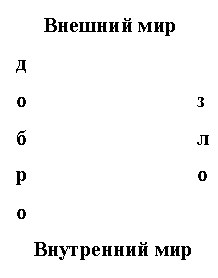 Например, урок по рассказу Валентина  Распутина «Уроки французского». На доске изображен «земной шар», на одном полюсе добро, на другом – зло, сверху – внешний мир героев, снизу – внутренний мир (рис. 1). Добро и зло исходят из внешнего мира. Как они влияют на внутренний мир? То есть, как внешний мир влияет на формирование внутреннего, на разграничение добра и зла?У ребят на парте карточки со словами: тяга к знаниям, нравственность, милосердие, зависть, голод, одиночество, корысть, гордость, нужда, учительница, герой, автор, дядя Ваня, жители деревни, Птаха и т. д.Задача ребят – распределите карточки, куда они считают нужным, и представить собственное суждение. При этом необходимо обосновать, почему они сделали такой выбор.           На уроке возможна небольшая аналитическая работа: соотнесение читательских интерпретаций  с авторской позицией. Учащимся было предложено сформулировать идею произведения с позиции выбранного героя.Работу над заглавием можно организовать как сбор мнений: учащиеся отвечают, наматывая «клубочек»  мнений с одним условием не повторяться.На заключительных уроках по изучению романа М. Ю. Лермонтова «Герой нашего времени», когда ребята владеют текстом, провожу диспут на тему «Печорин – герой своего времени?» Действительно ли это портрет пороков своего времени? Пороков или проблем? [3]Так смысловое чтение помогает ребёнку понять образ главного героя, замысел автора, прививает интерес к чтению, учит детей «читать» вдумчиво, вырабатывает собственную точку зрения, учит выстраивать монологическую речь и при этом быть доказательным. Кроме того, формируется художественный вкус, позволяющий выбрать в потоке литературных произведений что-то стоящее. Библиографический списокКак войти в мир литературы. 5 кл.: Методическое пособие; Под ред. А. Г. Кутузова. – М.: Дрофа, 1997.Литература. 9 класс:  поурочные планы по программе А. Г. Кутузова/ сост. Л. М. Серёгина. – Волгоград: Учитель, 2005.Долинина Н. Г. Прочитаем «Онегина» вместе. Печорин и наше время. – Л.: Дет. лит., 1985.